IMPLEMENTASI STRATEGI SALURAN DISTRIBUSI TIKET PERTANDINGAN PERSIB BANDUNG DALAM MENINGKATKAN KEPUASAN PELANGGAN(Studi Kasus Divisi Panpel Bagian Tiketing PT Persib Bandung Bermartabat)SKRIPSIDiajukan untuk Memenuhi Salah Satu Syaratdalam Menempuh Ujian Sarjana Program Strata Satu (S1)pada Jurusan Administrasi BisnisOleh:Fevi SupiantiNPM. 122040022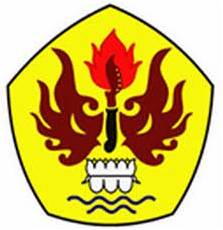 FAKULTAS ILMU SOSIAL DAN ILMU POLITIKUNIVERSITAS PASUNDANBANDUNG2016